ΠΙΝΑΚΑΣΣτο Ψυχικό την 21ην του μηνός Μαρτίου του έτους 2024, ημέρα της εβδομάδος Πέμπτη και ώρα 18:00΄, το Δημοτικό Συμβούλιο αποτελούμενο από τους:Αλεξοπούλου Αικατερίνη                  ΠρόεδροΒυθούλκα – Χατζηγεωργίου Σοφία    ΑντιπρόεδροΧατζηαθανασιάδου Φανή (Φαίνη)     ΓραμματέαΔελακουρίδης ΙωάννηςΣαμαρόπουλος Βύρων – ΠαύλοςΝάκας ΑριστείδηςΑγγελόπουλος ΗλίαςΓκιζελή ΑλίκηΛιάπης ΒασίλειοςΜπρέλλας ΓεώργιοςΧανακούλα ΑθηνάΠαλτζόγλου Ευφημία – ΕλένηΤρέζου Μαρία – ΕλένηΒλάχος ΣπυρίδωνΓάτος Γεώργιος – ΑλκιβιάδηςΒαβέτση ΧρυσάνθηΑνδρουτσοπούλου – Δήμου ΧριστοφιλιάΓαλάνης ΔημήτριοςΖέππου – Χαρλαύτη ΕλένηΠαπαχρόνης ΓεώργιοςΣινανιώτου ΧαρίκλειαΔημουλά Ελισσάβετ – ΕλένηΜπουλούγαρης ΕυάγγελοςΑποστολάκη ΜαρίαΖαφειροπούλου – Σαρρή Περσεφόνη – Άλκηστις (Πέννυ)Μετά από την με αριθμ. πρωτ. 4564/15-03-2024 έγγραφη πρόσκληση της Προέδρου κ. Αλεξοπούλου Αικατερίνης  που επιδόθηκε σύμφωνα με τις διατάξεις του άρθρου 64 & 74 του Ν. 3852/2010 (Φ.Ε.Κ. Α’ 87), όπως αυτά αντικαταστάθηκαν με τα άρθρα 4 και 8 του Ν. 5056/2023 αντίστοιχα, συνήλθε, παρόντος και του Δημάρχου κ. Μπονάτσου Χαράλαμπου, στην αίθουσα συνεδριάσεων του Δημοτικού Καταστήματος σε συνεδρίαση, για συζήτηση και λήψη αποφάσεων επί των κατωτέρω θεμάτων Η.Δ. Πριν από την έναρξη της συνεδρίασης διαπιστώθηκε ότι επί συνόλου είκοσι πέντε (25) Δημοτικών Συμβούλων παρόντες ήταν δεκαεφτά (17) και απόντες οχτώ (8) ήτοι: οι κκ. Δελακουρίδης Ιωάννης, Λιάπης Βασίλειος, Γαλάνης Δημήτριος, Παπαχρόνης Γεώργιος, Σινανιώτου Χαρίκλεια, Δημουλά Ελισσάβετ – Ελένη, Αποστολάκη Μαρία και Ζαφειροπούλου – Σαρρή Περσεφόνη – Άλκηστις. Η Δημοτική Σύμβουλος κα Ζαφειροπούλου – Σαρρή Περσεφόνη – Άλκηστις προσήλθε κατά τη συζήτηση θεμάτων προ ημερησίας διάταξης.  Η συνεδρίαση πραγματοποιήθηκε δια ζώσης, σύμφωνα με τις διατάξεις του του Ν. 5056/2023.Στη συνεδρίαση παραβρέθηκε για την τήρηση των πρακτικών και η υπάλληλος του Δήμου κ. Μάντακα Στυλιανή. ΘΕΜΑ  1ο  Η.Δ.  ΑΡ. ΑΠΟΦ. 52 Λήψη απόφασης για παράταση της μίσθωσης ακίνητου για τη στέγαση  των υπηρεσιών ΚΕΠ Ν. Ψυχικού.Εγκρίνεται ομόφωναΘΕΜΑ  2ο  Η.Δ.  ΑΡ. ΑΠΟΦ. 53Έγκριση της υπ’ αριθμ. πρωτ.3253/26-02-2024 απόφασης Δημάρχου με θέμα: «Απευθείας ανάθεση  παροχής της υπηρεσίας με τίτλο: «Συντήρηση και επισκευή του μηχανοκίνητου εξοπλισμού του Δήμου» για το τμήμα 4: «Συντήρηση και επισκευή φορτωτών και εκσκαφέων» με τη διαδικασία  του κατεπείγοντος, έναντι του ποσού των 2.752,34 ευρώ συμπεριλαμβανομένου του Φ.Π.Α. 24%».Εγκρίνεται ομόφωναΘΕΜΑ  3ο  Η.Δ.  ΑΡ. ΑΠΟΦ. 54Έγκριση τροποποίησης της υπ’ αριθμ.51/2020 απόφασης του Δημοτικού Συμβουλίου με θέμα τη συγκρότηση της επιτροπής παραλαβής του αντικειμένου (τμηματικού ή συνολικού) σύμβασης παροχής υπηρεσιών φύλαξης του Δήμου Φιλοθέης-Ψυχικού του αυτοτελούς τμήματος Δημοτικής Αστυνομίας έτους 2020.Εγκρίνεται ομόφωνα α) Εγκρίνει την τροποποίηση της υπ’ αριθμ.51/2020 απόφασης του Δημοτικού Συμβουλίου με θέμα τη συγκρότηση της επιτροπής παραλαβής του αντικειμένου (τμηματικού ή συνολικού) σύμβασης παροχής υπηρεσιών φύλαξης του Δήμου Φιλοθέης-Ψυχικού του αυτοτελούς τμήματος Δημοτικής Αστυνομίας έτους 2020 β) Συγκροτεί τη νέα επιτροπή, η οποία απαρτίζεται από τα εξής μέλη:Πρόεδρος της επιτροπής ορίζεται η κ. ΔΑΡΣΙΝΟΥ ΦΡΥΝΗ και αναπληρωτής προέδρου ο κ. ΚΟΝΤΟΓΙΑΝΝΗΣ ΝΙΚΟΛΑΟΣ ΘΕΜΑ  4ο  Η.Δ.  ΑΡ. ΑΠΟΦ. 55Χορήγηση έκτακτης οικονομικής ενίσχυσης σε άπορο κάτοικο.Εγκρίνεται ομόφωνα η έκτακτη οικονομική ενίσχυση της κας Μ.. Α.. με το ποσό των 1.500,00€ (χιλίων πεντακοσίων ευρώ)ΘΕΜΑ  5ο  Η.Δ.  ΑΡ. ΑΠΟΦ. 56   Διευθέτηση παρτεριών στην οδό Ζαλόγγου 4 στο Ν. Ψυχικό.Εγκρίνεται ομόφωναΕγκρίνει :Α) Την υπ΄αριθμ. 83/11-03-2024 απόφαση Δημοτικής ΕπιτροπήςΒ) Τη δημιουργία νέου παρτεριού 8,60μ2, δηλαδή σε ισοζύγιο με την υπάρχουσα  κατάσταση (ένα παρτέρι 2,00μ. μήκος και 3,30μ. πλάτος δηλαδή 6,60μ2 και ένα δεύτερο παρτέρι μήκους 1,00μ. και πλάτους 2,00μ. δηλαδή 2,00μ2), σύμφωνα με την με αριθμό πρωτ. 2819/19-2-2024 εισήγηση της Τεχνικής Υπηρεσίας, μετά το πέρας των εργασιών, με έξοδα του ιδιοκτήτη.Γ) Τη μετατόπιση του στύλου φωτισμού αντίστοιχα 2,00μ. που βρίσκεται εντός του παρτεριού.ΘΕΜΑ  6ο  Η.Δ.  ΑΡ. ΑΠΟΦ. 57Λήψη απόφασης σχετικά με χορήγηση θέσης στάθμευσης ΑΜΕΑ (ΑΜΑ), στην Σουλίου 21 στο Νέο Ψυχικό.Εγκρίνεται ομόφωναΕγκρίνει την υπ΄αριθμ. 83/11-03-2024 απόφαση Δημοτικής Επιτροπής με θέμα: «Λήψη απόφασης σχετικά με χορήγηση θέσης στάθμευσης ΑΜΕΑ (ΑΜΑ), στην οδό Σουλίου 21 στο Νέο Ψυχικό» και παραχωρεί μία θέση στάθμευσης ΑΜΕΑ (ΑΜΑ), επί της οδού Σουλίου 21 στο Νέο Ψυχικό, σύμφωνα με το σκαρίφημα της Τεχνικής ΥπηρεσίαςΘΕΜΑ  7ο  Η.Δ.  ΑΡ. ΑΠΟΦ. 58  Έγκριση της υπ’ αριθμ. 4/2020 απόφασης της Επιτροπής Ποιότητας Ζωής με θέμα : «παραχώρησης θέσης στάθμευσης για ΑμΕΑ στη συμβολή των οδών Υψηλάντου αρ. 7 και Κορίνθου αρ. 1, στην Κοινότητα Νέου Ψυχικού».Εγκρίνεται ομόφωναΕγκρίνει την με αριθμό 4/16-03-2020 απόφαση Επιτροπής Ποιότητας Ζωής με θέμα : «Έγκριση παραχώρησης θέσης στάθμευσης για ΑμΕΑ  στη συμβολή των οδών Υψηλάντου αρ. 7 και Κορίνθου αρ. 1, στην Κοινότητα Νέου Ψυχικού» και παραχωρεί μία θέση στάθμευσης ΑΜΕΑ (ΑΜΑ), επί της οδού Υψηλάντου, πριν από την οδό Κορίνθου, έμπροσθεν της κατοικίας του αιτούντος, που βρίσκεται στην οδό Υψηλάντου αρ.7 και Κορίνθου αρ.1 στην Κοινότητα Νέου Ψυχικού, βάσει του επισυναπτόμενου σκαριφήματος των Τεχνικών ΥπηρεσιώνΘΕΜΑ  8ο  Η.Δ.  ΑΡ. ΑΠΟΦ. 59   Λήψη απόφασης για την επιχορήγηση του συλλόγου  “ΧΟΡΩΔΙΑ ΕΠΙΣΤΗΜΟΝΩΝ ΦΙΛΟΘΕΗΣ” έτους 2024.Εγκρίνεται ομόφωνα η επιχορήγηση με το ποσό των 3.000,00 ευρώΘΕΜΑ  9ο  Η.Δ.  ΑΡ. ΑΠΟΦ. 60  Λήψη απόφασης για την επιχορήγηση του συλλόγου “ΜΟΡΦΩΤΙΚΟΣ ΕΞΩΡΑΙΣΤΙΚΟΣ ΟΜΙΛΟΣ ΝΕΟΥ ΨΥΧΙΚΟΥ” έτους 2024.Εγκρίνεται ομόφωνα η επιχορήγηση με το ποσό των 12.200,00 ευρώΘΕΜΑ  10ο  Η.Δ.  ΑΡ. ΑΠΟΦ. 61    Λήψη απόφασης για την επιχορήγηση του “ΣΥΛΛΟΓΟΥ ΚΡΗΤΩΝ ΝΕΟΥ ΨΥΧΙΚΟΥ – ΦΙΛΟΘΕΗΣ ΨΥΧΙΚΟΥ Ο ΜΙΝΩΣ” έτους 2024.Εγκρίνεται ομόφωνα η επιχορήγηση με το ποσό των 5.000,00 ευρώΘΕΜΑ  11ο  Η.Δ.  ΑΡ. ΑΠΟΦ. 62    Λήψη απόφασης περί επιχορήγησης του ακαδημίας σκακιού Νέου Ψυχικού, έτους 2024.Εγκρίνεται ομόφωνα η επιχορήγηση με το ποσό των 3.000,00 ευρώΘΕΜΑ  12ο  Η.Δ.  ΑΡ. ΑΠΟΦ. 63  Λήψη απόφασης για την επιχορήγηση του “κέντρου κοινωνικής φροντίδας ατόμων με νοητική υστέρηση ΕΣΤΙΑ” έτους 2024.Εγκρίνεται ομόφωνα η επιχορήγηση με το ποσό των 10.000,00 ευρώΘΕΜΑ  13ο  Η.Δ.  ΑΡ. ΑΠΟΦ. 64  Λήψη απόφασης για την επιχορήγηση του Ιερού Ναού Αγίας Σοφίας Νέου Ψυχικού, έτους 2024.Εγκρίνεται ομόφωνα η επιχορήγηση με το ποσό των 20.000,00 ευρώΟ Δημοτικός Σύμβουλος κ. Μπουλούγαρης Ευάγγελος καταψηφίζειΘΕΜΑ  14ο  Η.Δ.  ΑΡ. ΑΠΟΦ. 65  Λήψη απόφασης περί επιχορήγησης του αθλητικού πολιτιστικού ομίλου Ψυχικού ΑΠΟΨ έτους 2024.Εγκρίνεται ομόφωνα η επιχορήγηση με το ποσό των 4.000,00 ευρώΘΕΜΑ  15ο  Η.Δ.  ΑΡ. ΑΠΟΦ. 66 Λήψη απόφασης για την επιχορήγηση του  1ου συστήματος προσκόπων Φιλοθέης, έτους 2024.Εγκρίνεται ομόφωνα η επιχορήγηση με το ποσό των 5.950,00 ευρώΘΕΜΑ  16ο  Η.Δ.  ΑΡ. ΑΠΟΦ. 67  Έγκριση πρώτης (1ης) Τροποποίησης Τεχνικού Προγράμματος οικονομικού έτους 2024.Εγκρίνεται κατά πλειοψηφίαΟ Δημοτικός Σύμβουλος κ. Μπουλούγαρης Ευάγγελος καταψηφίζειΘΕΜΑ  17ο  Η.Δ.  ΑΡ. ΑΠΟΦ. 68  Έγκριση πρώτης (1ης) Υποχρεωτικής Αναμόρφωσης του προϋπολογισμού οικονομικού έτους 2024.Εγκρίνεται κατά πλειοψηφία Ο Δημοτικός Σύμβουλος κ. Μπουλούγαρης Ευάγγελος καταψηφίζειΘΕΜΑ  18ο  Η.Δ.  ΑΡ. ΑΠΟΦ. 69  Λήψη  απόφασης περί αποστολής αιτήματος του Δήμου Φιλοθέης – Ψυχικού προς την Εταιρεία με την επωνυμία «ΚΤΙΡΙΑΚΕΣ ΥΠΟΔΟΜΕΣ ΑΕ» για την παράταση της παραχώρησης μετ’ ανταλλάγματος ακινήτου που ευρίσκεται επί των οδών 25ης Μαρτίου – Τζαβέλλα – Χρυσοστόμου Σμύρνης – Λάμπρου Πορφύρα της Δημοτικής ενότητας Ν. Ψυχικού.Εγκρίνεται ομόφωνα        Η ΠΡΟΕΔΡΟΣ	                                                                                                             ΔΗΜΟΤΙΚΟΥ ΣΥΜΒΟΥΛΙΟΥ                                                                                                             ΑΛΕΞΟΠΟΥΛΟΥ ΑΙΚΑΤΕΡΙΝΗ 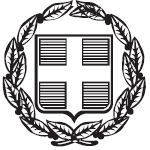 ΕΛΛΗΝΙΚΗ ΔΗΜΟΚΡΑΤΙΑΕΛΛΗΝΙΚΗ ΔΗΜΟΚΡΑΤΙΑΔΗΜΟΣ ΦΙΛΟΘΕΗΣ – ΨΥΧΙΚΟΥΔΗΜΟΣ ΦΙΛΟΘΕΗΣ – ΨΥΧΙΚΟΥΓΡΑΦΕΙΟ ΔΗΜΟΤΙΚΟΥ ΣΥΜΒΟΥΛΙΟΥΓΡΑΦΕΙΟ ΔΗΜΟΤΙΚΟΥ ΣΥΜΒΟΥΛΙΟΥ              Ψυχικό, 26-03-2024Μαραθωνοδρόμου 95Μαραθωνοδρόμου 95               Αριθμ. Πρωτ.: 5050ΨΥΧΙΚΟ, Τ.Κ. 154 52ΨΥΧΙΚΟ, Τ.Κ. 154 52τηλ.:210 6794000fax:210 6726081email:grammateiads@0177.syzefxis.gov.grΑ/ΑΤακτικά μέληΚλάδος/Ειδικότητα1ΔΑΡΣΙΝΟΥ ΦΡΥΝΗΤ.Ε. ΔΗΜΟΤΙΚΩΝ ΑΣΤΥΝΟΜΙΚΩΝ2ΚΑΛΛΟΣ ΔΗΜΗΤΡΗΣΔ.Ε. ΔΗΜΟΤΙΚΩΝ ΑΣΤΥΝΟΜΙΚΩΝ3ΣΑΝΝΗΣ ΙΩΑΝΝΗΣΔΕ ΔΙΟΙΚΗΤΙΚΟΥ - ΛΟΓΙΣΤΙΚΟΥΑναπληρωματικά Μέλη1ΚΟΝΤΟΓΙΑΝΝΗΣ ΝΙΚΟΛΑΟΣΔΕ ΔΙΟΙΚΗΤΙΚΟΥ - ΛΟΓΙΣΤΙΚΟΥ2ΦΥΡΙΓΟΥ ΣΤΕΛΛΑΔΕ ΔΙΟΙΚΗΤΙΚΟΥ - ΛΟΓΙΣΤΙΚΟΥ3ΜΟΥΤΣΙΟΣ ΓΙΩΡΓΟΣΔΕ ΔΙΟΙΚΗΤΙΚΟΥ - ΛΟΓΙΣΤΙΚΟΥ